Stations Worksheet                                   The Creation of Student Loan Debt in the United States 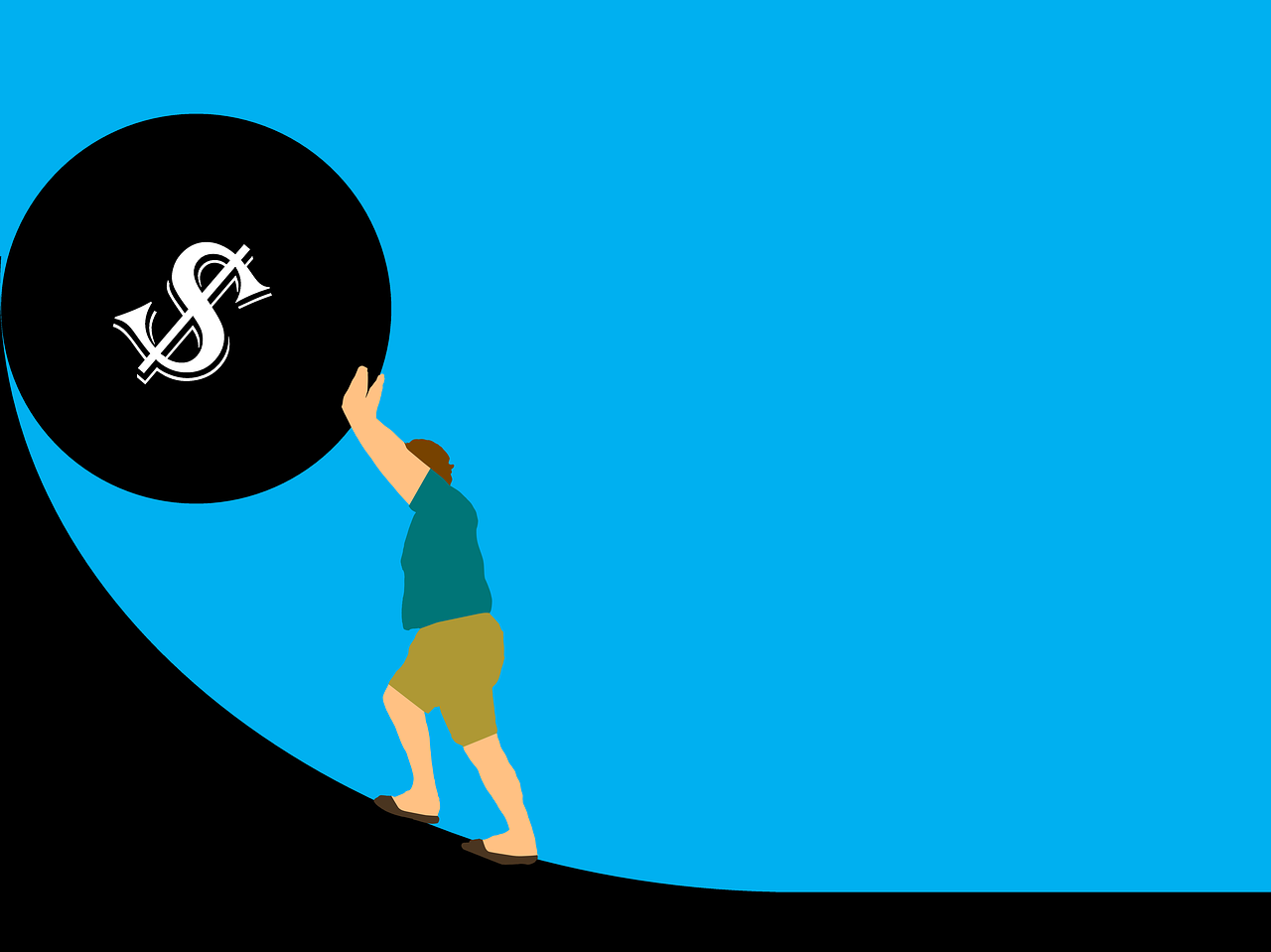 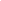 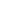 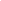 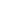 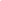 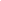 